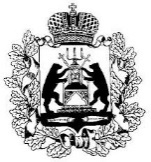 Российская ФедерацияНовгородская областьАдминистрация СОЛЕЦКОГО муниципального округаПОСТАНОВЛЕНИЕот 27.02.2023 № 274г. СольцыОб утверждении Перечня получателей субсидий на осуществление капитальных вложений в объекты муниципальной собственности, предоставляемых из бюджета муниципального округа муниципальным  бюджетным и автономным учреждениям муниципального округа на 2023 годВ соответствии с постановлениями Администрации муниципального округа от 22.06.2021 № 902 «Об утверждении Порядка принятия решений о подготовке и реализации бюджетных инвестиций в объекты муниципальной собственности Солецкого муниципального округа и о предоставлении субсидии из бюджета муниципального округа на осуществление капитальных вложений в объекты капитального строительства муниципальной собственности и приобретение объектов недвижимого имущества в муниципальную собственность Солецкого муниципального округа», от 16.02.2023  № 220 «О предоставлении целевой субсидии на капитальные вложения» (в редакции от 22.02.2023 № 249), в целях присвоения аналитических кодов для учета операций с целевыми субсидиями Администрация Солецкого муниципального округа  ПОСТАНОВЛЯЕТ:1. Утвердить   прилагаемый Перечень  получателей субсидий на осуществление капитальных вложений в объекты муниципальной собственности, предоставляемых из бюджета муниципального округа муниципальным  бюджетным и автономным учреждениям муниципального округа на 2023 год.2. Разместить настоящее постановление на официальном сайте Администрации Солецкого муниципального округа в информационно-телекоммуникационной сети «Интернет».Глава муниципального округа   М.В. ТимофеевУтвержден                                                                                                постановлением Администрации                                                                                                   муниципального округа                                                                                           от 27.02.2023 № 274Перечень  получателей субсидий на осуществление капитальных вложений в объекты муниципальной собственности, предоставляемых из бюджета муниципального округа муниципальным  бюджетным и автономным учреждениям муниципального округа на 2023 год№№ п/пНаименование получателя целевой субсидииКод целевой субсидииНаименование целевой субсидии Объем целевой субсидии( руб.коп.)1.Муниципальное автономное учреждение дополнительного образования «Детско-юношеская спортивная школа»001Субсидия на осуществление капитальных вложений в объект капитального строительства муниципальной собственности в целях выполнения принятых обязательств по строительству физкультурно-оздоровительного комплекса по ул. Новгородская, г.Сольцы, Новгородская область 595 471,83